Az alábbi szófelhő húsz tájnyelvi szót, illetve azok köznyelvi megfelelőjét tartalmazza. Keressétek meg az összetartozó párokat! Ha segítségre van szükségetek, használjátok a Magyar tájszavak és népies lexikai elemek adatbázisa című kiadványt!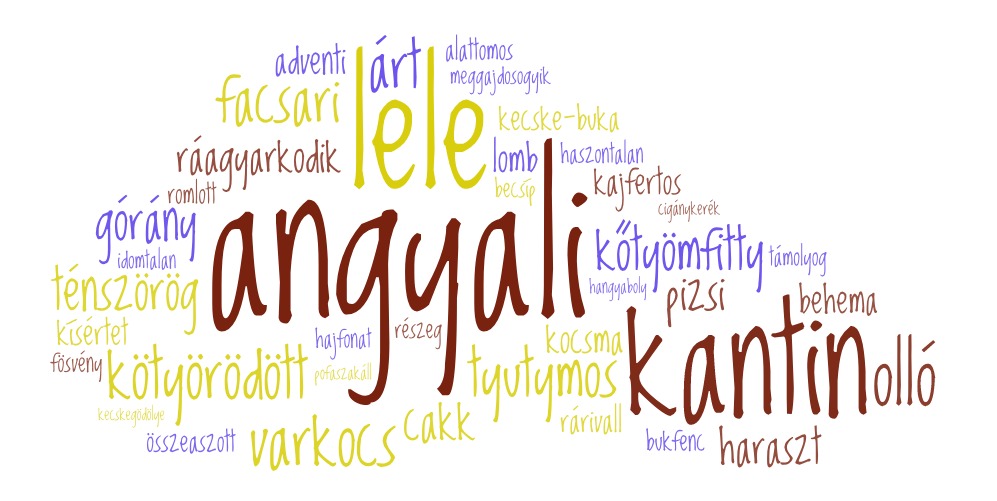 ………………………………………………………………………………………………………………………………………………………………………………………………………………………………………………………………………………………………………………………………………………………………………………………………………………………………………………………………………………………………………………………………………………………………………………………………………………………………………………………………………………………………………………………………………………………………………………………………………………………………………………………………………………………………………………………………………………………………………………………………………………………………………………………………………………………………………………………………………………………………………………………………………………………………………………………………………………………………………………………………………………………………………………………………………………………………………………………………………………………………………………………………………………………………………………………………………………………………………………………………………………………………………………………………………………………………………………………………………………………………………………………………………………………………………………………………………………………………………………………………………………………………………………………………………………………………………………………………………………………………………………………………………………………………………………………………………………………………………………………………………………………………………………………………………………………………………………………………………………………………………………………………………………………………………………………………………………………………………………………………………………………………………………………………………………………………………………………………………………………………………………………………………………………………………………………………………………………………………………………………………………………………………………………………………………………………………………………………………………………………………………………………………………………………………………………………………………………………………………………………………………………………………………………………………………………………………………………………………………………………………………………………………………………………………………………………………………………………………Megoldókulcsangyali – adventi árt – romlottbehema – idomtalan cakk – pofaszakáll facsari – fösvénygórány – cigánykerékharaszt – lombkajfertos – részegkantin – kocsma kecske-buka – bukfenckőtyömfitty – haszontalankötyörödött – összeaszottlele – kísértetmeggajdosogyik – becsípolló – kecskegödölyepizsi – hangyaboly  ráagyarkodik – rárivallténszörög – támolyogtyutymos – alattomosvarkocs – hajfonat